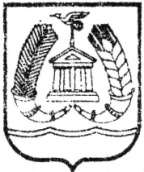 СОВЕТ ДЕПУТАТОВГАТЧИНСКОГО МУНИЦИПАЛЬНОГО РАЙОНАЛЕНИНГРАДСКОЙ ОБЛАСТИЧЕТВЕРТЫЙ  СОЗЫВР Е Ш Е Н И Е           от 21 декабря  2021  года                                                          № 193совет депутатов Гатчинского муниципального районаР Е Ш И Л:Утвердить Положение о материальном стимулировании лиц, замещающих муниципальные должности в контрольно-счетной палате Гатчинского муниципального района, согласно приложению. 2. Настоящее решение подлежит официальному опубликованию и вступает в силу с 1 января 2022 года.Глава Гатчинского муниципального района                                         В.А. ФилоненкоПриложениек решению совета депутатовГатчинского муниципального района№  193  от 21 декабря 2021 годаПоложениео материальном стимулировании лиц, замещающих муниципальные должности в контрольно-счетной палате Гатчинского муниципального районаОбщие положенияНастоящее Положение о материальном стимулировании лиц, замещающих муниципальные должности в контрольно-счетной палате Гатчинского муниципального района (далее - Положение) разработано в соответствии с Федеральным законом от 06.10.2003 № 131-ФЗ «Об общих принципах организации местного самоуправления в Российской Федерации», Федеральным законом от 07.02.2007 № 6-ФЗ «Об общих принципах организации и деятельности контрольно-счетных органов субъектов Российской Федерации и муниципальных образований», решением совета депутатов Гатчинского муниципального района от 24.09.2021 № 153 «Об утверждении Положения об оплате труда лиц, замещающих муниципальные должности, муниципальных служащих и работников, замещающих должности, не являющиеся должностями муниципальной службы Гатчинского муниципального района» (далее - Положение об оплате труда) и определяет порядок материального стимулирования лиц, замещающих муниципальные должности в контрольно-счетной палате Гатчинского муниципального района (далее соответственно - лица, замещающие муниципальные должности, контрольно-счетная палата), в целях повышения эффективности и результативности внешнего муниципального финансового контроля, развития творческой активности и инициативы, совершенствования качества работы и укрепления служебной дисциплины.Лицам, замещающим муниципальные должности, с учетом задач и функций контрольно-счетной палаты, устанавливаются следующие виды выплат (далее - выплаты):ежемесячное денежное поощрение;премии за выполнение особо важных и сложных заданий.Установление иных выплат, кроме выплат, указанных в пункте 1.2 настоящего Положения, не допускается.Основанием для начисления выплат является: распоряжение главы Гатчинского муниципального района в отношении председателя контрольно-счетной палаты, приказ председателя контрольно-счетной палаты - в отношении заместителя председателя и аудитора контрольно-счетной палаты.Выплаты осуществляются лицам, замещающим муниципальные должности, состоящим в служебных отношениях на дату принятия решения об их выплате. Выплаты производятся одновременно с выплатой заработной платы и осуществляются в пределах фонда оплаты труда, утвержденного решением о бюджете Гатчинского муниципального района на текущий финансовый год и на плановый период (далее - решение о бюджете Гатчинского муниципального района). Основными условиями и показателями, определяющими возможность выплаты поощрения лицам, замещающим муниципальные должности, являются:		оперативность и профессионализм лиц, замещающих муниципальные должности, в решении вопросов, входящих в их компетенцию;		разработка и реализация эффективных управленческих решений;	своевременное и надлежащее выполнение заданий, приказов и распоряжений вышестоящих в порядке подчиненности руководителей лиц, замещающих муниципальные должности (далее - руководителей);	качественное и своевременное представление информации и сведений руководителям;	соблюдение служебной дисциплины и правил внутреннего трудового распорядка;  отсутствие фактов дисциплинарных проступков;   	своевременная и четкая организация деятельности лиц, замещающих муниципальные должности, по выполнению особо важных и сложных заданий (для руководителей);          добросовестное и качественное осуществление своей деятельности.          2. Порядок выплаты ежемесячного денежного поощрения	2.1. Ежемесячное денежное поощрение (далее - поощрение) выплачивается по итогам работы за месяц, квартал, год.		2.2. Поощрение по итогам работы за месяц, квартал лицам, замещающим муниципальные должности, выплачивается при соблюдении условий и показателей, установленных в пункте 1.7 настоящего Положения.             2.3. Лицам, замещающим муниципальные должности, проработавшим неполный период, принятый в качестве расчетного для начисления поощрения, выплата поощрения производится за фактически отработанное время в данном расчетном периоде.	2.4. Основаниями для снижения размера поощрения (отказе в его выплате) являются ненадлежащее исполнение лицами, замещающими муниципальные должности, показателей, определяющих возможность выплаты поощрения. Снижение размера поощрения (отказ в выплате) производится в том периоде, в котором было допущено ненадлежащее исполнение показателей выплаты поощрения, или в котором оно было выявлено, но не позднее шести месяцев со дня неисполнения, ненадлежащего исполнения показателей выплаты поощрения. 	2.5. Поощрение по итогам работы за год устанавливается при наличии экономии фонда оплаты труда и в его пределах, утвержденного решением о бюджете Гатчинского муниципального района, и при соблюдении условий и показателей, установленных в пункте 1.7 настоящего Положения. Поощрение по итогам работы за год выплачивается в текущем финансовом году. 3. Порядок выплаты премий за выполнение особо важных и сложных заданий  3.1. Лица, замещающие муниципальные должности, могут быть премированы за выполнение особо важных и сложных заданий (далее - премия) исходя из результатов деятельности органов местного самоуправления Гатчинского муниципального района или конкретных лиц и при соблюдении условий и показателей, установленных пунктом 1.7 настоящего Положения.           3.2. Премия устанавливается конкретному лицу, замещающему муниципальную должность, и носит единовременный характер. Размер премии не ограничивается.           3.3. Выплата премии осуществляется при наличии экономии фонда оплаты труда и в его пределах, утвержденного решением о бюджете Гатчинского муниципального района, в текущем финансовом году. При недостаточности средств на выплату премии ее размер уменьшается.   3.4. Премия может выплачиваться за счет поступивших средств областного бюджета Ленинградской области, направляемых сверх фонда оплаты труда, утвержденного решением о бюджете Гатчинского муниципального района.   4. Лицам, замещающим муниципальные должности, могут производиться иные выплаты, предусмотренные федеральными законами, областными законами и иными нормативными правовыми актами Гатчинского муниципального района Ленинградской области.    Об утверждении Положения о материальном стимулировании лиц, замещающих муниципальные должности в контрольно-счетной палате Гатчинского муниципального района